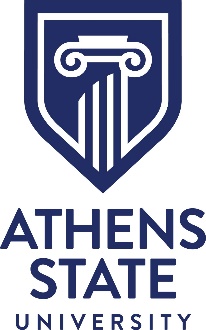 Originally Issued:  March 13, 2013Reviewed:  March 7, 2019REQUEST FOR WAIVERATHENS STATE UNIVERSITY WEAPONS POLICYI, , hereby request for waiver of the Athens State University Weapons Policy.I understand, if waiver is granted, it is with explicit agreement that permitted weapons may not be removed from my vehicle while on any property owned or controlled by the University, and must be securely stored and concealed when the vehicle is unattended.I am in possession of a valid permit to carry a concealed weapon within the State of Alabama (unless as otherwise permitted under Alabama Law).  I understand that this waiver, if granted, is only in effect for the period in which the permit is valid.  Upon the expiration of the concealed weapons permit, I understand that I am required to submit a new request for waiver showing proof of a current valid permit.Applicant’s Signature:  _____________________________________Date:  Address:  			Phone:  NOTE:  A copy of the concealed weapons permit (if applicable) must be attached to this request.To be completed by Athens State University Security OfficeThe applicant has a current concealed weapons permit to carry a concealed weapon within the State of Alabama, or is otherwise permitted to possess the firearm under Alabama Law.Permit Expiration Date:	_________________________________________________________________Law Enforcement Agency Issuing Permit:  ____________________________________________________Verified by:____________________________________________________  Date:___________________	Athens State University Security OfficeApproved:  ____________________________________________________  Date:  __________________	Athens State University PresidentNot Approved:  _________________________________________________  Date:  __________________